ตัวอย่างการเขียนรายงานตัวบ่งชี้ที่ 3.1 การรับนักศึกษาเป้าหมายของกระบวนการ	1.จำนวนผู้สมัครเป็นไปตามแผนการรับที่หลักสูตรกำหนด  จำนวน ....... คน และ	2.คุณสมบัติของผู้สมัครเป็นไปตามที่หลักสูตรกำหนด ร้อยละ ........ จากจำนวนตามแผนการรับที่หลักสูตรกำหนด  ระบบการรับนักศึกษา1.กำหนดรูปแบบการรับสมัคร มหาวิทยาลัยมีรูปแบบการรับสมัคร 3 รูปแบบ  ได้แก่  ทุนการศึกษา รับตรง และ Admissions ซึ่งมีรายละเอียดดังนี้ 1.1 การรับสมัครรูปแบบทุนการศึกษา	รับสมัครเพียงรอบเดียว พร้อมกับการรับสมัครแบบรับตรง1.2 ทุนมี 2 แบบ คือทุนวไลอยลงกรณ์ 1 และทุนวไลยอลงกรณ์  21.3 การรับสมัครในระบบกลาง Admissions 2. ขั้นตอนการรับสมัคร 1.	มหาวิทยาลัยมีกำหนดรูปแบบการรับสมัครนักศึกษา 2.	ร่างกำหนดการรับนักศึกษา 3.	จัดทำบันทึกถึงคณะเพื่อสอบถามจำนวน และคุณสมบัติของผู้สมัครที่สาขาวิชาต้องการรับ โดยสำนักส่งเสริมวิชาการและงานทะเบียน	3.1	คณะจัดส่งบันทึกให้กับสาขาวิชาเพื่อสอบถามจำนวน และคุณสมบัติของผู้สมัครที่หลักสูตรต้องการรับ 	3.2	หลักสูตรมีการประชุมเพื่อร่วมวางแผนกำหนดจำนวน และคุณสมบัติของผู้สมัครที่สาขาวิชาต้องการรับ	3.3 หลักสูตรส่งรายละเอียดจำนวน และคุณสมบัติของผู้สมัครที่สาขาวิชาต้องการรับให้กับคณะ โดยหลักสูตรมีการกำหนด	3.4	คณะดำเนินการรวบรวมรายละเอียดจำนวน และคุณสมบัติของผู้สมัครที่สาขาวิชาต้องการรับ และจัดทำบันทึกส่งให้สำนักส่งเสริมวิชาการและงานทะเบียน 4.	สำนักส่งเสริมวิชาการและงานทะเบียนจัดทำประกาศรับสมัครทุนการศึกษา รับตรง และ Admission 5.	สำนักส่งเสริมวิชาการและงานทะเบียนจัดทำคู่มือรับสมัครนักศึกษา(เป็นรูปเล่มและออนไลน์)6.	สำนักส่งเสริมวิชาการและงานทะเบียน ร่วมกับงานประชาสัมพันธ์ คณะและหลักสูตรประชาสัมพันธ์การรับสมัคร และดำเนินการเปิดการรับสมัคร7.	สำนักส่งเสริมวิชาการและงานทะเบียนจัดทำบันทึกถึงธนาคารกรุงไทย เปิด-ปิดระบบการชำระเงินออนไลน์8.	สำนักส่งเสริมวิชาการและงานทะเบียนจัดทำบันทึกถึงคณะวิทยาศาสตร์และเทคโนโลยี ออกข้อสอบวิชาคิดวิเคราะห์  คณะมนุษยศาสตร์และสังคมศาสตร์ ออกข้อสอบวิชา ภาษาไทย สังคม ภาษาอังกฤษ และเหตุการณ์ปัจจุบัน9.	สำนักส่งเสริมวิชาการและงานทะเบียนทำบันทึกถึงคณะขอรายชื่ออาจารย์คุมสอบข้อเขียนและสอบสัมภาษณ์	9.1	คณะจัดส่งบันทึกให้กับหลักสูตรเพื่อขอรายชื่ออาจารย์คุมสอบข้อเขียนและสอบสัมภาษณ์	9.2	หลักสูตรมีการประชุมร่วมกันเพื่อร่วมกันพิจารณาคัดเลือกอาจารย์คุมสอบ	9.3	หลักสูตรจัดทำบันทึกส่งรายชื่ออาจารย์คุมสอบข้อเขียนและสอบสัมภาษณ์10.สำนักส่งเสริมวิชาการและงานทะเบียนจัดสอบข้อเขียนและสอบสัมภาษณ์วันเดียวกัน (3 รอบ)11.มหาวิทยาลัยประกาศรายชื่อผู้มีสิทธิ์เข้าศึกษาหลังสอบข้อเขียนและสอบสัมภาษณ์เรียบร้อยแล้ว 12.มหาวิทยาลัยกำหนดวันรายงานตัวชำระเงินลงทะเบียน (3 รอบ) โดยให้มาชำระเงินภายในวันที่กำหนด เพียง 1 วัน ตั้งแต่เวลา 08.30 – 15.30 น.13. เตรียมความพรัอมก่อนเข้าศึกษากรณีนักศึกษามีคุณสมบัติไม่ครบถ้วนตามเกณฑ์ที่กำหนดในประกาศรับ14. ประเมินผลการดำเนินการรับสมัครและเตรียมความพร้อม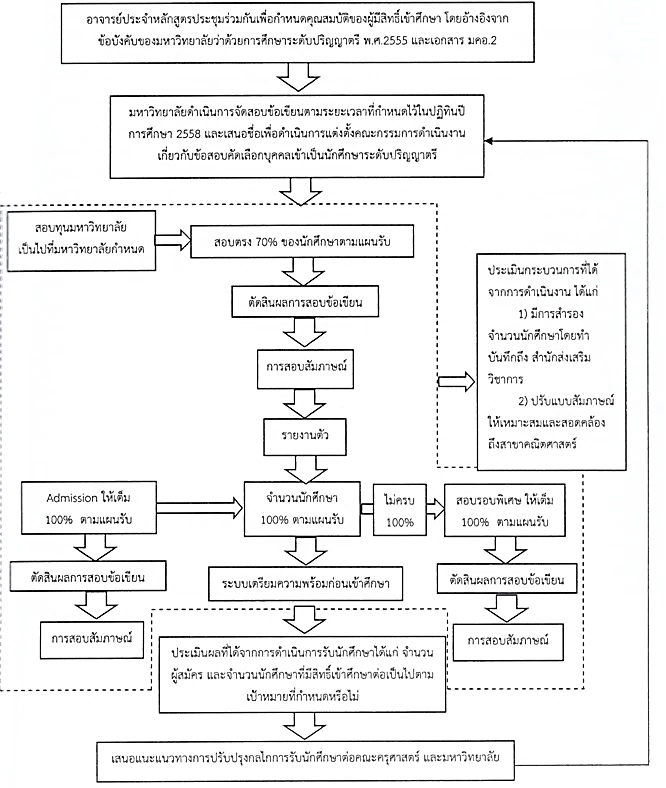 การดำเนินการตามกระบวนการหลักสูตรมีการดำเนินการรับสมัครที่กำหนดไว้ ในปีการศึกษา 2558 ซึ่งมีรายละเอียดดังนี้1. มหาวิทยาลัยได้มีการกำหนดรูปแบบการรับสมัคร มี 3 รูปแบบ  ได้แก่  ทุนการศึกษา รับตรง และ admissions2. สำนักส่งเสริมวิชาการและงานทะเบียน มีการจัดร่างกำหนดการรับนักศึกษาเพื่อเสนอที่ประชุมคณะกรรมการวิชาการ3.สำนักส่งเสริมวิชาการและงานทะเบียน มีการจัดทำบันทึกไปยังคณะเพื่อขอจำนวน และคุณสมบัติของผู้สมัครที่สาขาวิชาต้องการรับ โดยหลักสูตรได้มีการกำหนดจำนวนการรับและคุณสมบัติของผู้สมัครดังนี้................................................................................4.	สำนักส่งเสริมวิชาการและงานทะเบียนจัดทำประกาศรับสมัครทุนการศึกษา รับตรง และ Admission 5..สำนักส่งเสริมวิชาการและงานทะเบียน จัดทำไฟล์คู่มือรับสมัครนักศึกษาเป็นรูปเล่ม และเผยแพร่ไว้บนเว็บไซต์ รับสมัครออนไลน์ของมหาวิทยาลัยราชภัฏวไลยอลงกรณ์ ในพระบรมราชูปถัมภ์http://web2020.vru.ac.th/DefaultN.aspx6.	สำนักส่งเสริมวิชาการและงานทะเบียนประชาสัมพันธ์การรับสมัคร และดำเนินการเปิดการรับสมัคร โดยมีช่องทางในการประสัมพันธ์ดังนี้..........................................................................................................7.	สำนักส่งเสริมวิชาการและงานทะเบียนจัดทำบันทึกถึงธนาคารกรุงไทย เปิด-ปิดระบบการชำระเงินออนไลน์8.	สำนักส่งเสริมวิชาการและงานทะเบียนจัดทำบันทึกถึงคณะวิทยาศาสตร์และเทคโนโลยี ออกข้อสอบวิชาคิดวิเคราะห์  คณะมนุษยศาสตร์และสังคมศาสตร์ ออกข้อสอบวิชา ภาษาไทย สังคม ภาษาอังกฤษ และเหตุการณ์ปัจจุบัน9.	สำนักส่งเสริมวิชาการและงานทะเบียนทำบันทึกถึงคณะขอรายชื่ออาจารย์คุมสอบข้อเขียนและสอบสัมภาษณ์	9.1	คณะจัดส่งบันทึกให้กับหลักสูตรเพื่อขอรายชื่ออาจารย์คุมสอบข้อเขียนและสอบสัมภาษณ์	9.2	หลักสูตรมีการประชุมร่วมกันเพื่อร่วมกันพิจารณาคัดเลือกอาจารย์คุมสอบโดยมีการประชุมเมื่อวันที่........................................	9.3	หลักสูตรจัดทำบันทึกส่งรายชื่ออาจารย์คุมสอบข้อเขียนและสอบสัมภาษณ์โดยหลักสูตรส่งผู้คุมสอบดังนี้.........................................................................................................10. สำนักส่งเสริมวิชาการและงานทะเบียนมีการดำเนินการจัดสอบข้อเขียนและสอบสัมภาษณ์วันเดียวกัน (3 รอบ) โดยหลักสูตรมีการดำเนินการสอบสัมภาษณ์โดยพิจารณาคะแนนสอบข้อเขียนและผลการสัมภาษณ์เป็นเกณฑ์ในการรับเข้าศึกษาโดยมีรายละเอียดการดำเนินการดังนี้..................................................... จากนั้นส่งรายชื่อนักศึกษาที่มีสิทธิ์เข้าศึกษาแก่สำนักส่งเสริมวิชาการและงานทะเบียน11.สำนักส่งเสริมวิชาการและงานทะเบียนจัดทำประกาศรายชื่อผู้มีสิทธิ์เข้าศึกษาหลังสอบข้อเขียนและสอบสัมภาษณ์เรียบร้อยแล้ว (3 รอบ) เผยแพร่ไว้บนเว็บไซต์รับสมัครออนไลน์ของมหาวิทยาลัยราชภัฏวไลยอลงกรณ์ ในพระบรมราชูปถัมภ์ http://web2020.vru.ac.th/DefaultN.aspx และติดประกาศไว้บริเวณชั้น 1 อาคาร 100 ปี สมเด็จพระศรีนครินทร์ มหาวิทยาลัยราชภัฏวไลยอลงกรณ์ ในพระบรมราชูปถัมภ์12.สำนักส่งเสริมวิชาการและงานทะเบียนกำหนดวันรายงานตัวชำระเงินลงทะเบียน (3 รอบ) โดยให้มาชำระเงินภายในวันที่กำหนด เพียง 1 วัน ตั้งแต่เวลา 08.30 – 15.30 น.13. เตรียมความพรัอมก่อนเข้าศึกษากรณีนักศึกษามีคุณสมบัติไม่ครบถ้วนตามเกณฑ์ที่กำหนดในประกาศรับ โดยหลักสูตรมีการดำเนินการดังนี้.................................................................................14. ประเมินผลการดำเนินการรับสมัครและเตรียมความพร้อมการดำเนินการที่หลักสูตรเกี่ยวข้อง มีรายละเอียดดังนี้1. อาจารย์ประจำหลักสูตร พิจารณาแผนการรับนักศึกษาตาม มคอ.2 กำหนดจำนวนนักศึกษา      สอบตรงและระบบกลาง (Admissions) สำหรับการรับแบบสอบตรง มีการกำหนดคุณสมบัติทั่วไป คุณสมบัติเฉพาะของผู้มีสิทธิ์สมัคร เกณฑ์การตัดสินผลการสอบข้อเขียน โดยอาจารย์ประจำหลักสูตร2. หลังจากผ่านขั้นตอนการรับสมัครและสอบข้อเขียนของมหาวิทยาลัยแล้ว อาจารย์ประจำหลักสูตรจะตัดสินผลการสอบข้อเขียนและสัมภาษณ์ โดยอาจารย์ประจำหลักสูตรที่หลักสูตรเสนอแต่งตั้ง                  โดยมหาวิทยาลัย3. หลังจากมหาวิทยาลัยรับรายงานตัวแล้ว หลักสูตรจะได้ยอดนักศึกษารับตรงที่มารายงานตัว       เพื่อนำมาพิจารณาปรับเพิ่มจำนวนรับแบบระบบกลาง (Admissions) จากที่กำหนดไว้แต่แรกเพื่อให้นักศึกษาเต็มแผนรับ4. อาจารย์ประจำหลักสูตรกำหนดคุณสมบัติทั่วไป คุณสมบัติเฉพาะของผู้มีสิทธิ์สมัครในหลักสูตรสาขาวิชาที่ยื่นคะแนนสอบ5. หลังจากผ่านขั้นตอนการรับสมัครและยื่นคะแนนของ สกอ. แล้ว อาจารย์ประจำหลักสูตร             ที่หลักสูตรเสนอแต่งตั้งเป็นกรรมการสอบสัมภาษณ์โดยมหาวิทยาลัยจะสัมภาษณ์ผู้มีสิทธิ์เข้าศึกษา และรับรายงานตัวโดยมหาวิทยาลัย6. การเตรียมความพรัอมก่อนเข้าศึกษาเครื่องมือการประเมินกระบวนการรายงานสรุปผลการรับนักศึกษา ปีการศึกษา 2558	รายงานสรุปผลคุณสมบัติของนักศึกษาที่เป็นไปตามที่หลักสูตรกำหนดผลการประเมินกระบวนการ	จำนวนผู้สมัคร	ในปีการศึกษา 2558 มีผลการดำเนินการดังนี้หลักสูตรมีผู้มาสมัคร จำนวน .......... คน คิดเป็นร้อยละ ...... จากจำนวนตามแผนการรับที่หลักสูตรกำหนด ซึ่งระบุไว้ใน มคอ.2หลักสูตรมีผู้มาสมัครที่มีคุณสมบัติเป็นไปตามที่หลักสูตรกำหนด จำนวน ...... คน คิดเป็นร้อยละ ...... จากจำนวนนักศึกษาที่รับเข้าศึกษาทั้งหมด การปรับปรุงพัฒนากระบวนการจากผลการประเมิน	จากผลการประเมินกระบวนการในปีการศึกษา 2558 พบว่า มีจำนวนผู้สมัครเป็นไปตามเป้าหมาย/ไม่เป็นไปตามเป้าหมาย มีสาเหตุดังนี้................................................................................... หลักสูตรได้มีการปรับปรุงกระบวนการในปีการศึกษา 2559 ในกระบวนการ...........................................................................................  และมีผู้สมัครที่ไม่เป็นไปตามคุณสมบัติที่ประกาศจำนวน........................ หลักสูตรได้มีการปรับปรุงกระบวนการ................................................................. และมีการดำเนินการในกระบวนการของปี 2559 ดังนี้ อธิบายการดำเนินงานในปี 2559 ตามขั้นตอนผลที่เกิดจากการปรับปรุงกระบวนการ	ในปีการศึกษา 2559 พบว่า จำนวนผู้สมัครเป็นไปตามแผนการรับที่หลักสูตรกำหนด  จำนวน ....... คน และ	2.คุณสมบัติของผู้สมัครเป็นไปตามที่หลักสูตรกำหนด ร้อยละ ........ จากจำนวนตามแผนการรับที่หลักสูตรกำหนด  